КАРАР                                                                      ПОСТАНОВЛЕНИЕ        03 июль 2014 й.                          №  10                            03 июля  2014 г.                        О благоустройстве территории сельского поселения Верхнеяушевский сельсовет МР Федоровский район РБ.     В целях очистки, благоустройства и озеленения  территории сельского поселения  Верхнеяушевский сельсовет  П О С Т А Н О В Л Я Ю:Провести  в период с 03 июля по 03 сентября 2014 года экологические субботники по очистке и благоустройству территории населённых пунктов сельского поселения. Утвердить прилагаемый состав организационного комитета по проведению экологических субботников.Принять меры по приведению в надлежащий порядок рабочих мест, производственных помещений общественных и жилых зданий. Дворов, улиц, дорог, территорий населённых пунктов, закреплённых за предприятиями ООО «Азат», ООО «Солод», ООО «Прогресс», предпринимателям Халитовой Р.Ю., Якуповой А.М., Дашкиной Г.Г.- обеспечить проведение экологических субботников по очистке и озеленению, садов территории  школы, детского садика, медпункта, СДК, Администрации сельского поселения, кладбища.4. Организационному комитету по проведению экологических субботников к 3 августа 2014 года подвести итоги работы по очистке и благоустройству населённых пунктов и территорий организаций.6. Контроль за  выполнением  настоящего  постановления оставляю за собой Глава  администрации                              Р.А. ДашкинПриложение № 2 к постановлению администрацииСельского поселения Верхнеяушевский сельсовет Муниципального района Фёдоровский район РБ № 10 от 03.07.2014 года.СПИСОК  комиссии  по благоустройству и озеленению территорий населённых пунктов сельского поселения  Верхнеяушевский сельсовет Дашкина М. Р – управляющий делами Усманов Р.Г. –  директор школыДашкина Р.С – заведующий садикомХалитов Т.Х. – директор ООО «Солод»Дашкина З.И. – директор СДКДашкин Р.С. –   директор ООО «Азат»Дашкина Л.С. – заведующий ФПУправляющий делами:                                        М.Р. Дашкина      Башҡортостан  РеспубликаһыФедоровка районымуниципаль районыныңҮрғе Яуыш ауыл советыауыл биләмәһехакимиәте80Федоровка  районы,Үрғе Яуыш ауылыЙәштәрурамытел46-43ИНН 0247002530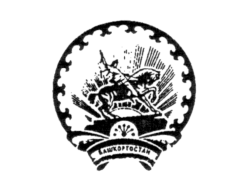 Администрация сельского поселенияВерхнеяушевский сельсоветмуниципального районаФедоровский районРеспублики Башкортостан80Федоровский районс.Верхнеяушево, ул Молодёжнаятел46-43ИНН 0247002530